Inschrijfformulier gastouder  

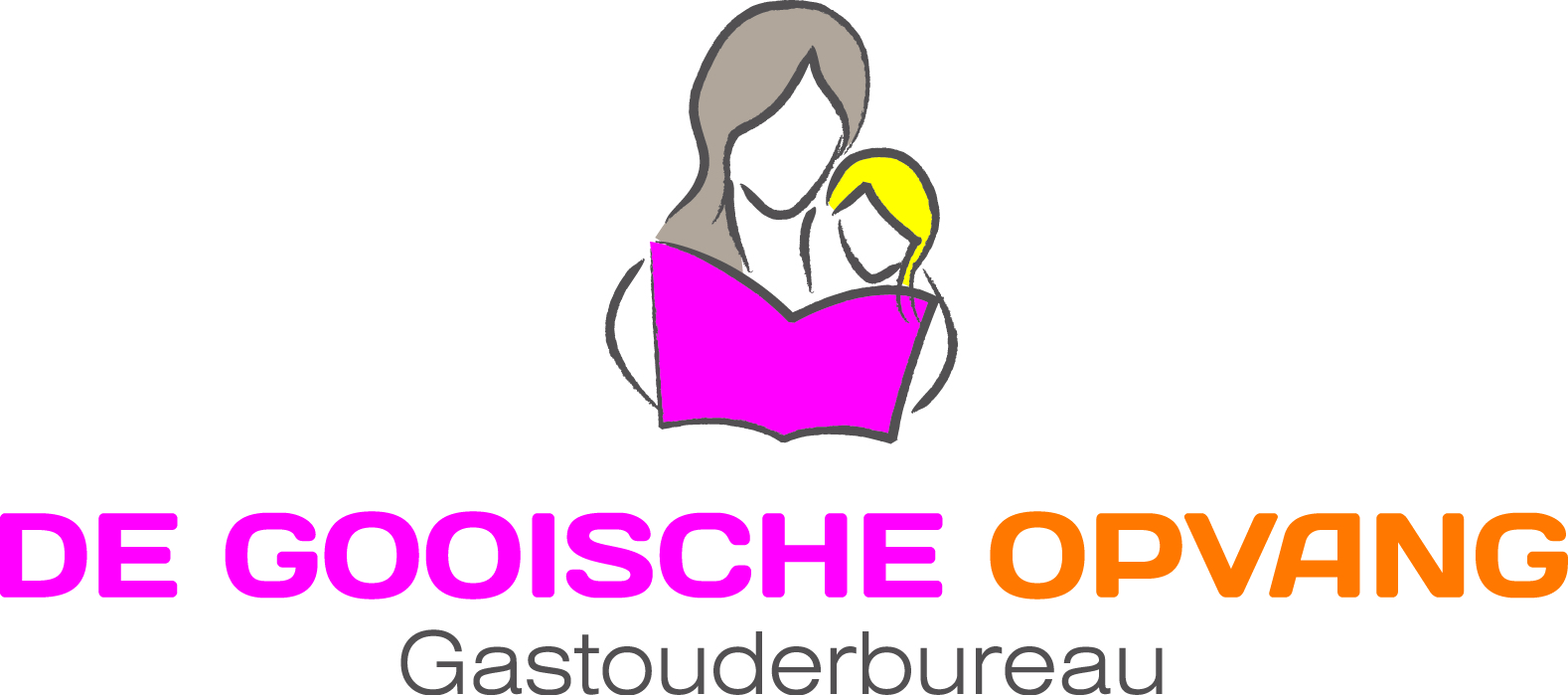 Gegevens met betrekking tot de opvangWelke leeftijd heeft uw voorkeur (van 0 tot 13 jaar)?__________________________________________________ 

Wanneer kunt u met de opvang beginnen?______________________________________________________________ Tot wanneer bent u beschikbaar?_______________________________________________________________________ Opvangtijden: Van________________________________tot___________________________________________uurBent u bereid tot opvang op: 

Onregelmatige tijden:  ja/nee

Avonden: ja/nee 

Weekenden: ja/nee

Wilt u daarnaast werken als invalgastouder: ja/nee Naam verzekeringsmaatschappij WA____________________________________________________________________ 

Polisnummer_______________________________________________________________________________________________

Wilt u graag kinderen aan huis bij de ouders opvangen:  ja/nee 

Zou u graag in uw eigen huis kinderen willen opvangen: ja/nee 

Hoeveel kinderen zou u op willen vangen naast uw eigen kinderen:___________________________________________________________________________________________________________________________________________________________________________________________________________________

Rookt u (of andere gezinsleden) ja/nee 

Heeft u huisdieren:  
o Ja, namelijk_______________________________________________________________________________________________ o Nee  

Zo ja, zijn uw huisdieren gewend aan kinderen:  
o Ja  
o Nee, oplossing hiervoor is_______________________________________________________________________________ EHBO voor kinderen ja/nee geldig tot  ___________________________________________________EHBO ja/nee geldig tot _____________________________________________________________BHV ja/nee geldig tot ________________________________________________________________In geval een melding in het kader van de continue controle binnenkomt voor zowel gastouder, huisgenoot als achterwacht gaat het protocol VOG in werking. Wanneer de gemeente waarin u woont leges vraagt bij aanmelding en/of wijziging factureert de Gooische Opvang deze door aan de gastouders. Deze factuur dient door de gastouder te worden voldaan voordat de aanvraag/wijziging naar de gemeente gaat.De gastouder is op de hoogte van de algemene voorwaarden van de Gooische Opvang.Inschrijfformulier met:

 - Kopie ID/paspoort - Kopie certificaat (kinder) EHBO  - Kopie diploma/ evc-certificaat  - Kopie WA verzekering- Kopie inzittende verzekering- Kopie KvK (indien in bezit)- Kopie VOG(s)Datum_______________________________________________________________________________________________________te_____________________________________________________________________________________________________________Handtekening_______________________________________________________________________________________________Persoonlijke gegevens.  Persoonlijke gegevens.  Volledige voor- en achternaam:  Volledige voor- en achternaam:  Roepnaam: Roepnaam: Naam partner (indien gehuwd):  Naam partner (indien gehuwd):  Straat en huisnummer: Straat en huisnummer: Postcode en plaats: Postcode en plaats: Telefoonnummer vast: Mobiel: E-mail:  E-mail:  Geboortedatum:  Geboortedatum:  BSN:BSN:Opleiding:  Opleiding:  Nationaliteit:  Nationaliteit:  Burgerlijke staat:  Burgerlijke staat:  IBAN nummer:  IBAN nummer:  Ten name van:  Ten name van:  Plaats:  Plaats:  LRK nummer:LRK nummer:Eigen Kind 1:Eigen Kind 1:Voor- achternaam:  Voor- achternaam:  Geboortedatum:  Geboortedatum:  Naam school:  Naam school:  Schooltijden:  Schooltijden:  Eigen kind 2:Eigen kind 2:Voor- achternaam:Voor- achternaam:Geboortedatum:Geboortedatum:Naam school:Naam school:Schooltijden:Schooltijden:Eigen kind 3:Eigen kind 3:Voor- achternaam:Voor- achternaam:Geboortedatum:Geboortedatum:Naam school:Naam school:Schooltijden:Schooltijden:Op welke dagen kunt u opvang verzorgen. Ma DiWoeDoVrijZaZoOchtendMiddag Avond 